Solution REPORT TITLETable of Contents (TOC)Topic: What is a TOC?TOC tools are found on the References ribbon, then on the far-left side under the button "Table of Contents". TOC's are used for large manuals, lengthy reports, or when a page reference is necessary.Topic: What are the rules of a TOC?RulesRule 1: Generally, a TOC stands on its own page.  Occasionally it may be included within a cover page of a report document.Rule 2: a TOC links to Heading Styles, which are usually applied from the Home Ribbon, onto the document headings. It is important to have the headings formatted before applying a TOC.Topic: What are the ribbon functions used when applying a TOC?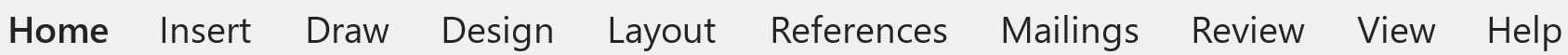 View Ribbon: to activate the Navigation PaneHome Ribbon: to apply Heading Styles throughout the documentInsert Ribbon: to apply Page NumbersReferences Ribbon: to apply the TOCTopic: What are the steps to then apply the TOC?In this document, select each heading beginning with “Topic #” and apply Heading Style 1 and Sub Topics with Heading Style 2 throughout the documentInsert, Page Numbers, Bottom of PageInsert a Page Break (Ctrl Enter) to create a blank page where the TOC will reside. Type a title for the TOCReferences Ribbon, Table of Contents, Automatic Table 1Update the TOC… please view the next video lesson "Update the Table of Contents"Topics below are just randomly generated text for use in this lessonWhen you apply styles, your headings change to match the new theme. Save time in Word with new buttons that show up where you need them. To change the way a picture fits in your document, click it and a button for layout options appears next to it. When you work on a table, click where you want to add a row or a column, and then click the plus sign.Reading is easier, too, in the new Reading view. You can collapse parts of the document and focus on the text you want. If you need to stop reading before you reach the end, Word remembers where you left off - even on another device. Video provides a powerful way to help you prove your point.Sub TopicWhen you click Online Video, you can paste in the embed code for the video you want to add. You can also type a keyword to search online for the video that best fits your document. To make your document look professionally produced, Word provides header, footer, cover page, and text box designs that complement each other. For example, you can add a matching cover page, header, and sidebar.TopicClick Insert and then choose the elements you want from the different galleries. Themes and styles also help keep your document coordinated. When you click Design and choose a new Theme, the pictures, charts, and SmartArt graphics change to match your new theme. When you apply styles, your headings change to match the new theme.Save time in Word with new buttons that show up where you need them. To change the way a picture fits in your document, click it and a button for layout options appears next to it. When you work on a table, click where you want to add a row or a column, and then click the plus sign. Reading is easier, too, in the new Reading view.TopicYou can collapse parts of the document and focus on the text you want. If you need to stop reading before you reach the end, Word remembers where you left off - even on another device. Video provides a powerful way to help you prove your point. When you click Online Video, you can paste in the embed code for the video you want to add.You can also type a keyword to search online for the video that best fits your document. To make your document look professionally produced, Word provides header, footer, cover page, and text box designs that complement each other. For example, you can add a matching cover page, header, and sidebar. Click Insert and then choose the elements you want from the different galleries.Sub Topic Themes and styles also help keep your document coordinated. When you click Design and choose a new Theme, the pictures, charts, and SmartArt graphics change to match your new theme. When you apply styles, your headings change to match the new theme. Save time in Word with new buttons that show up where you need them.To change the way a picture fits in your document, click it and a button for layout options appears next to it. When you work on a table, click where you want to add a row or a column, and then click the plus sign. Reading is easier, too, in the new Reading view. You can collapse parts of the document and focus on the text you want.TopicIf you need to stop reading before you reach the end, Word remembers where you left off - even on another device. Video provides a powerful way to help you prove your point. When you click Online Video, you can paste in the embed code for the video you want to add. You can also type a keyword to search online for the video that best fits your document.To make your document look professionally produced, Word provides header, footer, cover page, and text box designs that complement each other. For example, you can add a matching cover page, header, and sidebar. Click Insert and then choose the elements you want from the different galleries. Themes and styles also help keep your document coordinated.When you click Design and choose a new Theme, the pictures, charts, and SmartArt graphics change to match your new theme. When you apply styles, your headings change to match the new theme. Save time in Word with new buttons that show up where you need them. To change the way a picture fits in your document, click it and a button for layout options appears next to it.TopicWhen you work on a table, click where you want to add a row or a column, and then click the plus sign. Reading is easier, too, in the new Reading view. You can collapse parts of the document and focus on the text you want. If you need to stop reading before you reach the end, Word remembers where you left off - even on another device.